梅花女子大学　食文化学部　管理栄養学科 公衆栄養学ゼミ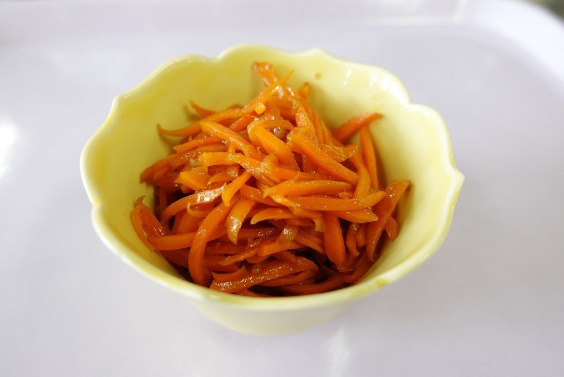 【作り方】1.きれいに洗った人参を皮のまま千切りし、大さじ1の水を加えラップをし、電子レンジで3分30秒加熱する(加熱が足りない場合は30秒ずつ加熱する)2.ニンニクチューブと鶏がらスープの素と醤油と1を和えて完成【ポイント】・人参の葉柄基部、表層も使用・カリウムとビタミンCを逃がさないために電子レンジを使用・皮にも栄養が豊富に含まれているため皮を使用・β-カロテンと油の相性が良い